 «BTS Comptabilité et Finances»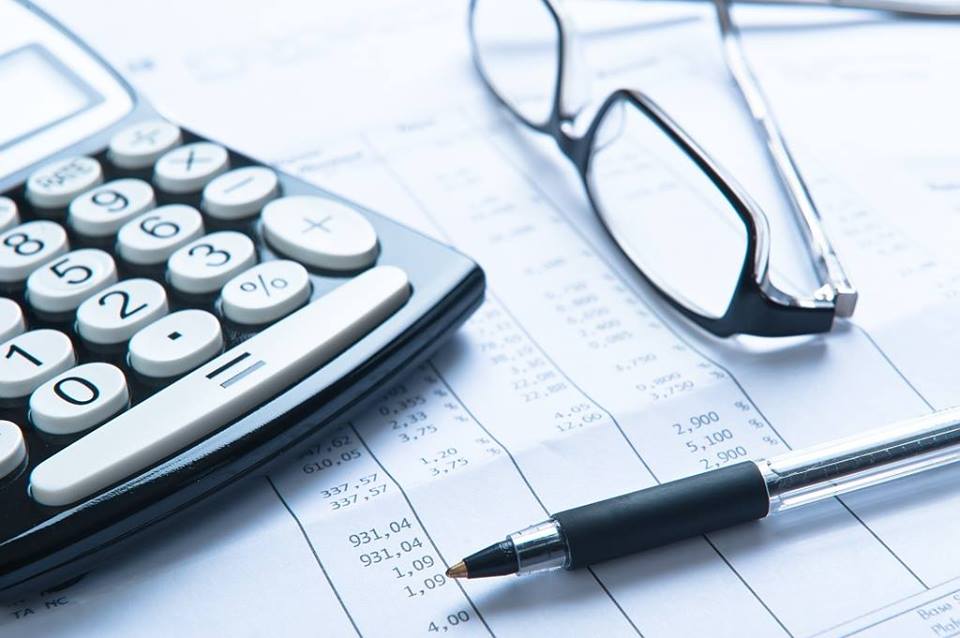 
Caractéristiques du diplôme : Diplôme homologué par le Ministère de la Formation Professionnelle et de l’emploi (Arrêté du ministre de la formation professionnelle et de l'emploi du 15 février 2016 paru au JORT N°17 de  l’année 2016)
Durée : 5 semestres
Objectif : Formation de Technicien Supérieur en Comptabilité et Finances..Conditions d'accès à la formation : Titulaire du bac (toutes les sections) ou ayant un BTP homologué dans la même spécialité.                                                                     
Tarif : 25DTTC frais d’inscription +1110D TTC/an (200D TTC 1er versement et 130D TTC/mois) +15D TTC frais test finalInscription: Sur dossier.
MODULES ENSEIGNÉS :1ère année2ème  année- Présenter l’entreprise et son environnement - Utiliser la technique comptable - Appliquer la législation commerciale - Comptabiliser les opérations courantes - Traiter les opérations financières - Organiser son travail - Traiter les documents comptables et commerciaux - Exploiter un ordinateur et des logiciels - Etablir les déclarations fiscales mensuelles - S’initier à la vie professionnelle (Stage 1: Stage d’initiation) - Législation, sécurité et hygiène - Arabe - Français - Anglais- Effectuer les travaux d’inventaire - Communiquer en milieu professionnel - Exploiter des progiciels de gestion - Traiter les opérations liées à la vie des sociétés - Etablir les déclarations fiscales annuelles et autres - Contrôler les coûts d’exploitation - Elaborer les budgets prévisionnels - Analyser la situation financière de l’entreprise - Traiter les opérations comptables particulières - S’intégrer au milieu du travail (Stage 2: stage d’intégration) - Qualité - Communiquer en français commercial - Communiquer en anglais des affaires - Droit de travail - Initiation à la création d’entreprises - Projet de fin d’études - Visite